_______________________________	                                          Kraków, ________________ Imię wnioskodawcy                                                                                                                                           Data______________________________________Nazwisko wnioskodawcy________________________________	Data urodzenia wnioskodawcy________________________________                   Numer sprawy / Referent sprawy                                                                                                                                                                                                 ________________________________                                    Numer telefonu wnioskodawcy	                                                                   Adres zamieszkania wnioskodawcy:        __________________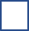  Kod pocztowy, miejscowość_______________________________________Ulica, numer budynku, numer lokalu
          PODANIE O ODPIS DECYZJIProszę o wydanie odpisu decyzji  z dnia 			 w sprawie o sygnaturze (numer sprawy):________________________________________________________________________________     Proszę o wysłanie decyzji na adres: _________________________________________________                                                                            (Kod pocztowy, miejscowość, ulica, numer budynku, numer lokalu)  																							                     Czytelny podpis wnioskodawcy  